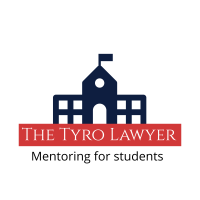 Equality Policyis committed to treating everyone equally and without discrimination in terms of the various services we provide. In particular, we will ensure that students are treated equally in terms of:NationalityIt doesn’t matter where you come from, The Tyro Lawyer is built on tolerance and openness.AgeIt is unlawful in the UK for your age to be the cause of less favourable treatment.Religion and beliefYour religion or belief, or those of somebody else, should not interfere with your right to be treated fairly.ExtremismThe Tyro Lawyer is committed to creating a safe and tolerant learning environment in its online mentoring programme.DisabilityIf you have a physical or mental impairment, you have specific rights that protect you against discrimination. Employers and service providers are obliged to make adjustments for you.GenderWomen, men and transgender people should not be treated unfairly because of their gender, because they are married or because they are raising a family.RaceWherever you were born, wherever your parents came from, whatever the colour of your skin, you have the right to be treated fairly.Sexual orientationWhether you are gay, lesbian, bisexual or straight should not put you at a disadvantage.The Tyro Lawyer wants all students to benefit fully from what the programme offers, and aims to ensure that everyone has the best possible experience, regardless of nationality, colour, race, ethnic or national original religion or belief, sex, gender, sexual orientation, age, marital status or disability.Please contact the safeguarding officer immediately if you have a complaint in terms of equality and discrimination or any other matter.Date: 05/08/2021Designated safeguarding leadName: Abi AdeboyejoPhone/email:  info@tyrolawyer.co.ukDate: 05/08/2021Safeguarding officerName: Funmi OniPhone/email: info@tyrolawyer.co.uk